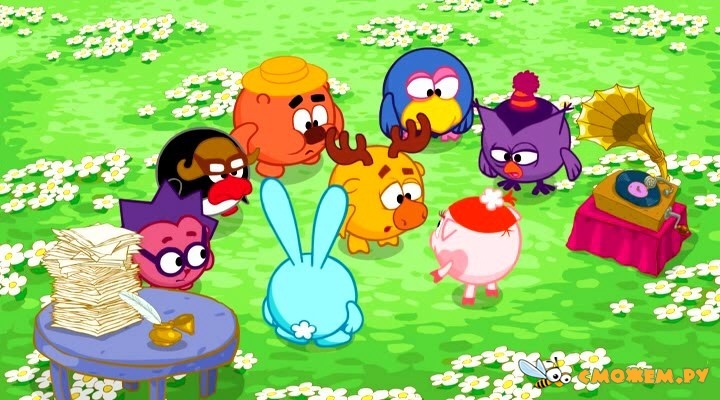 1.     Прочитай задачу и представь себе, о чем говорится в задаче.2.     Запиши задачу кратко или выполни чертеж.3.     Поясни, что показывает каждое число, повтори вопрос задачи.4.     Подумай, можно ли сразу ответить на вопрос задачи. Если нет, то почему. Что нужно узнать сначала, что потом?5.     Составь план решения.6.     Выполни решение.7.     Проверь решение и ответь на вопрос задачи.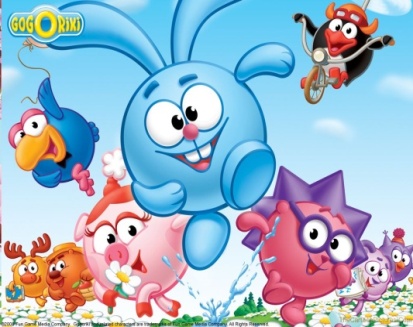 